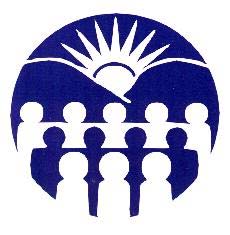 Alpine Community Center Activities1830 Alpine Blvd.619.445.7330Monday	:		9:30-10:30 a.m.				Stroller StridesTuesday:		9:15 a.m.-10:15 a.m.			Yoga by Mary			11:00 a.m-12:00 p.m.			Matt’s Sit N Fit *		Wednesday:		9:30-10:30 a.m.				Stroller Strides2:00 p.m.-4:00 p.m.			Alzheimer Support Group *								1st  & 3rd Wednesday of each month			Thursday: 		9:00 a.m.-10:30 a.m.			Weight Watchers			9:15 a.m.-10:15 a.m.			Yoga by Mary			9:30-10:30 a.m.				Stroller Strides			11:00-12:30 p.m.				Senior Lunch /Bingo/Games*  			11:00 a.m.-3:30 p.m.			Card Club*Other ActivitiesTuesday			6:30 p.m.-9:00 p.m.			Adult Men’s SoftballThursday		6:30 p.m.-9:00 p.m.			Adult Co-ed SoftballMonday-Sunday	(Contact ACC for times)				Tennis court *Activities that are free or a small donation is requested.